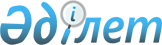 О переименовании улицы в селе УрджарРешение акима Урджарского сельского округа Урджарского района Восточно-Казахстанской области от 26 февраля 2015 года N 26. Зарегистрировано Департаментом юстиции Восточно-Казахстанской области 16 марта 2015 года N 3744       Примечание РЦПИ.

      В тексте документа сохранена пунктуация и орфография оригинала.

      В соответствии с подпунктом 4) статьи 14 Закона Республики Казахстан от 08 декабря 1993 года "Об административно-территориальном устройстве Республики Казахстан", пункта 2 статьи 35 Закона Республики Казахстан от 23 января 2001 года "О местном государственном управлении и самоуправлении в Республике Казахстан", на основании заключения Восточно-Казахстанской областной ономастической комиссиии от 29 января 2015 года и учитывая мнение жителей села, Аким Урджарского сельского округа РЕШИЛ:

      1. Переименовать, улицу Буденого села Урджар - на улицу имени "Рахманбека Турганбаева" ветерана Великой Отечественной войны.

      2. Контроль за исполнением настоящего решения возложить на главного специалиста аппарата акима сельского округа Б. Актанову.

      3. Решение вводится в действие по истечении десяти календарных дней после дня его первого официального опубликования.




					© 2012. РГП на ПХВ «Институт законодательства и правовой информации Республики Казахстан» Министерства юстиции Республики Казахстан
				
      Исполняющий обязанности

      акима Урджарского сельского округа

В. Щуцкий
